7. függelékA bírálati lap és a bírálat ajánlott szempontjaiBírálati lap (szakdolgozathoz/diplomamunkához)Szöveges értékelés (kötelező, minimum 1000 karakter): szempontjai: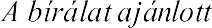 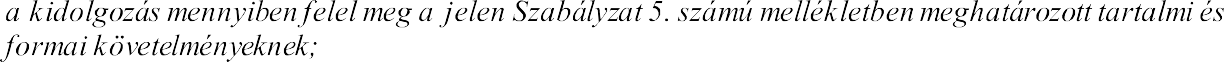  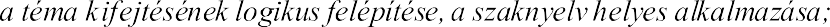  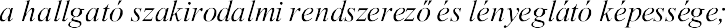  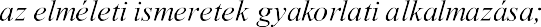  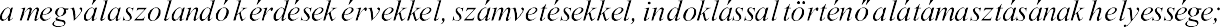  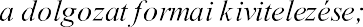   .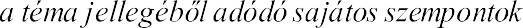 Megválaszolandó kérdések (kötelező - ):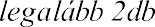 1.2.A fentiekre tekintettel 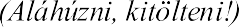 a dolgozatot elfogadásra javaslom betűvel(számmal) (1-5) érdemjeggyel.VAGYa dolgozatot elégtelen (1) érdemjeggyel javaslom értékelni, és a dolgozat védésre bocsátását nemjavaslom.Budapest,……év……..hó	napKészült 2 eredeti példányban......................................................................Bíráló aláírása88. oldal, összesen: 91A hallgató neve:A hallgató Neptun-kódja:Szak, szakirány megnevezése:Képzési szint (alap-/mesterképzés):Munkarend (levelező/nappali):A dolgozat címe:A dolgozat bírálójának neve:A bíráló munkahelye, beosztása: